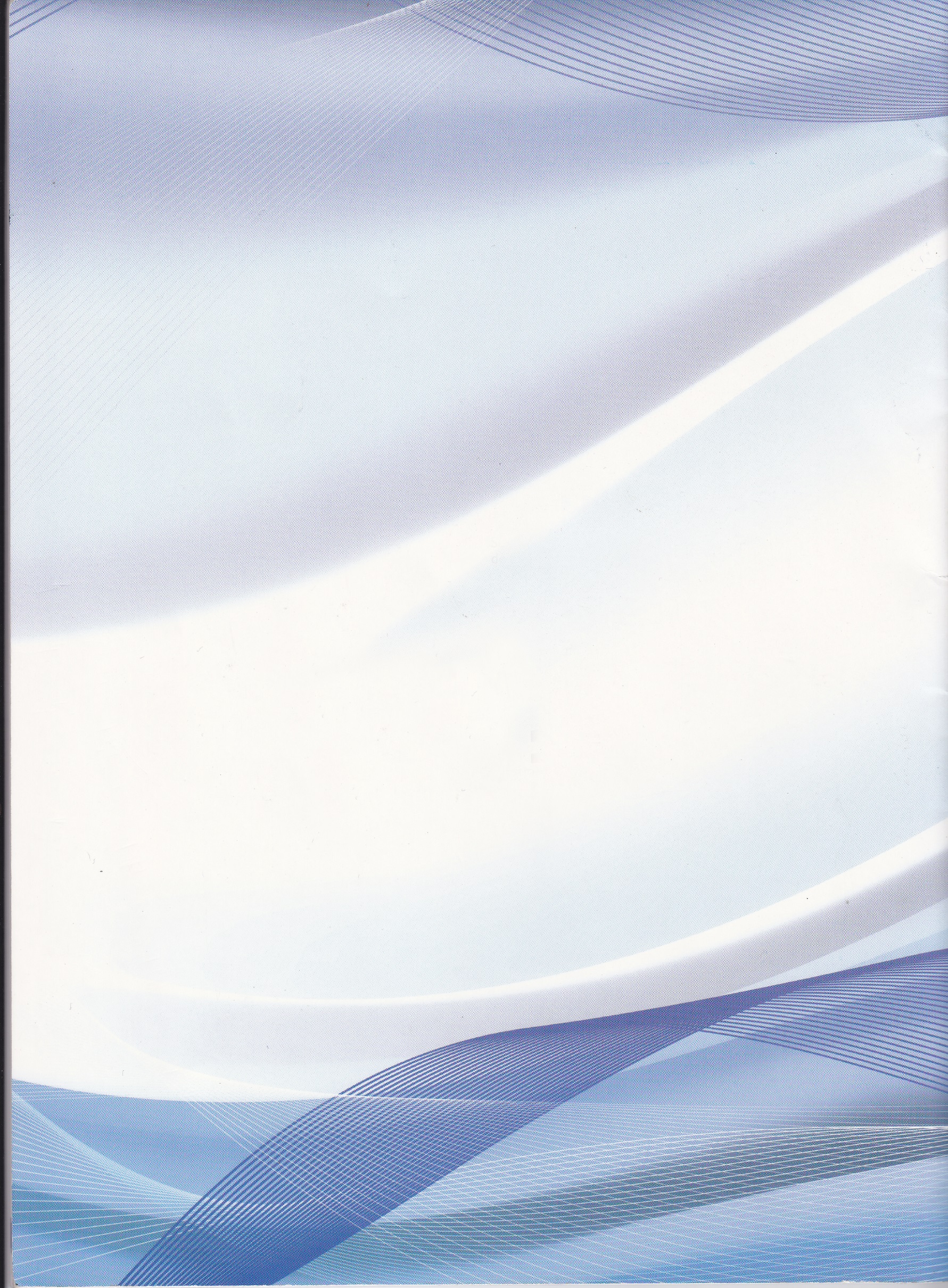 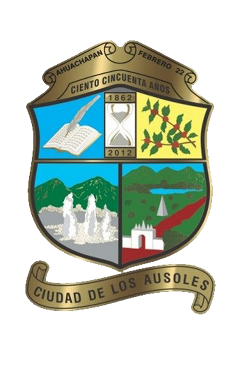 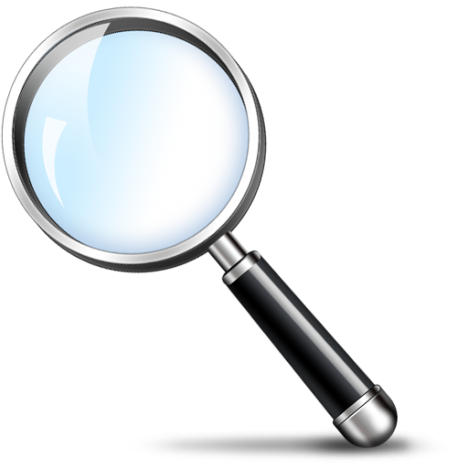 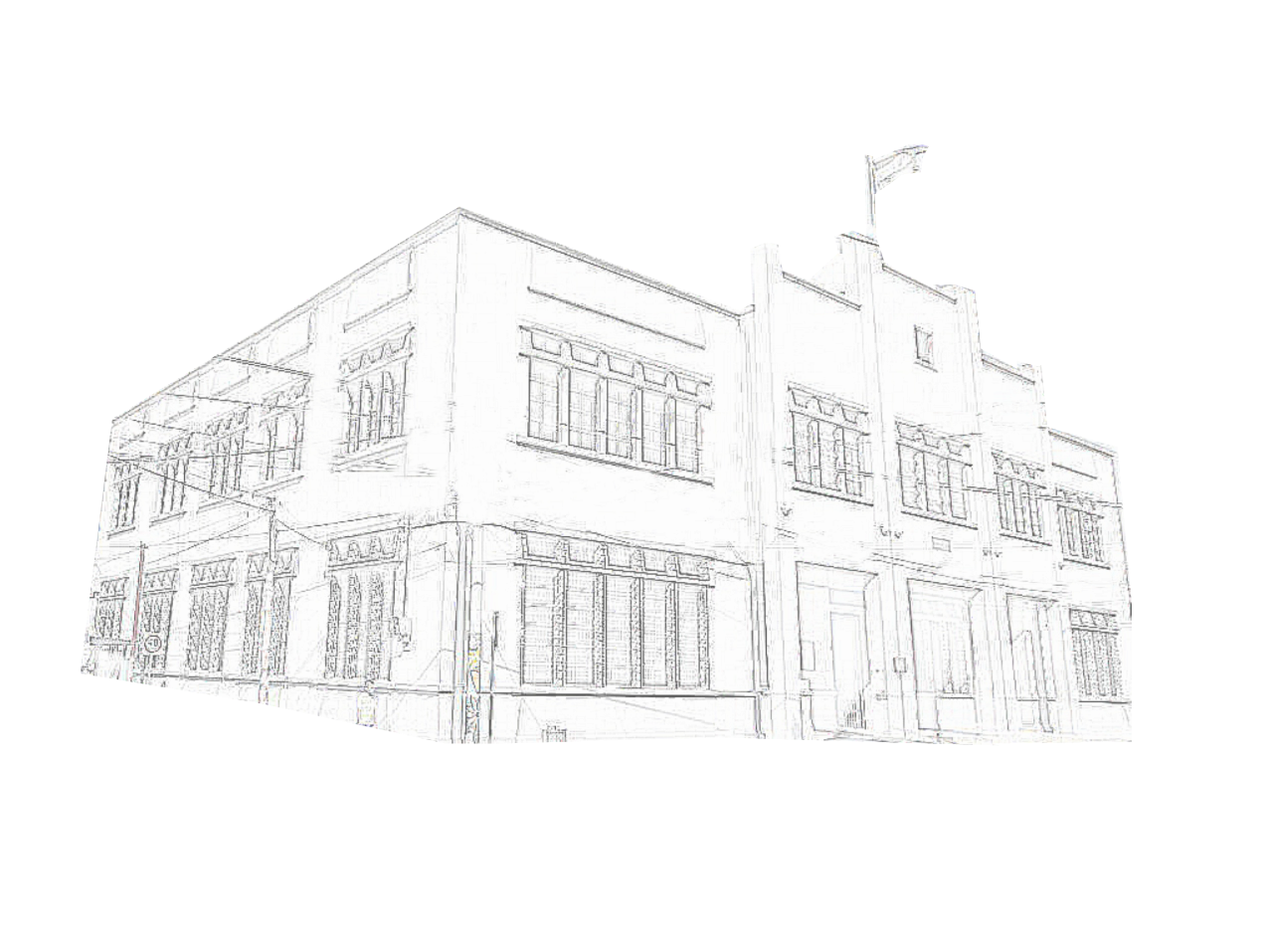 TABLA DE CONENIDOINTRODUCCIÓN	2OBJETIVOS	3OBJETIVO GENERAL	4OBJETIVO ESPECIFICOS	4CONTENIDO DEL INFORME	4INFORME  DE PROCEDIMIENTOS	5PROPOSITO DEL PROCEDIMIENTO	5ALCANCE	5BASE LEGAL	5INTRODUCCIÓNEn el presente informe se dan a conocer  los  mecanismos que este oficial de Acceso a la Información Pública realiza a efecto de dar cumplimiento al artículo cincuenta literal “A” en lo Relacionado a: Recaba y Difundir  la información  Oficiosa  y propiciar  que las entidades  las actualicen periódicamente  para   dar cumplimiento a las disposiciones de la Ley de Acceso a la Información Pública y su reglamento, se elabora el presente informe   a efecto de  realizar las respectivas gestiones con la finalidad de dar a conocer las actuaciones de esta comuna y así realizar el  debido proceso  para mantener  actualizado el portal de transparencia en materia de Información Oficiosa   regulado en el artículo diez y diecisiete del referido cuerpo normativo (LAIP).OBJETIVOSOBJETIVO GENERAL	Dar a conocer al concejo Municipal y al señor Alcalde las gestiones que se realizan para mantener actualizado el portal web de Acceso a la información pública.OBJETIVO ESPECIFICOSDocumentar las peticiones que se realizan a cada unidad o departamento administrativa de esta comuna.Dar a conocer las jefaturas que se encuentran pendiente de entrega y actualización de información oficiosa que por mandato de LAIP en sus Artículos diez y diecisiete esta deberá estar disponible al público. Dar a conocer las jefaturas que cumplieron con la entrega de información solicitada durante el mes de enero del 2019.CONTENIDO DEL INFORMEEl presente informe contempla los mecanismos necesarios para la formulación de las peticiones a las diferentes unidades administrativas de esta comuna las cuales están vinculadas al cumplimiento de la Ley de Acceso a la Información Pública. Se agregaran al presente documento la copia simple de los requerimientos  realizados a las diferentes  unidades Administrativas a efecto de respaldar las actividades realizadas durante los meses de Enero y Febrero del  dos mil diecinueve todo ello con la finalidad de mantener actualizada la información Oficiosa de esta comuna Ahuachapaneca.INFORME DE PROCEDIMIENTOSPROPOSITO DEL PROCEDIMIENTOContar con la documentación necesaria que respalde las peticiones realizadas a las diferentes unidades administrativas a efecto de mantener actualizado el portal de transparencia de la Alcaldía Municipal de Ahuachapán. ALCANCEFacilitar el control de las  jefaturas que cumplen con  la entrega de lo peticionado por este Oficial de Información para reunir la información Oficiosa  establecida en el Articulo Diez y Diecisiete de la Ley de Acceso a la Información Pública; así mismo dar a conocer las Jefaturas pendientes de entrega de información. BASE LEGALSegún la Ley de Acceso a la Información Pública, uno de los fines es facilitar a toda persona el derecho de acceso a la información pública mediante procedimientos sencillos y expeditos. Asimismo establecer los procedimientos internos para asegurar una mayor eficiencia en la recepción, trámite, control y seguimiento de toda la Información Oficiosa del ente Obligado. Concentrado Informe del Mes de enero y febrero 2019Concentrado Informe del  Mes de  Enero y Febrero  2019Concentrado Informe del Mes de enero y febrero 2019Concentrado Informe del Mes de enero y febrero 2019.Concentrado Informe del Mes de enero y febrero 2019.Concentrado Informe del Mes de enero y febrero 2019.Concentrado Informe del Mes de enero y febrero 2019.Concentrado Informe del  Mes de  Enero y Febrero  2019.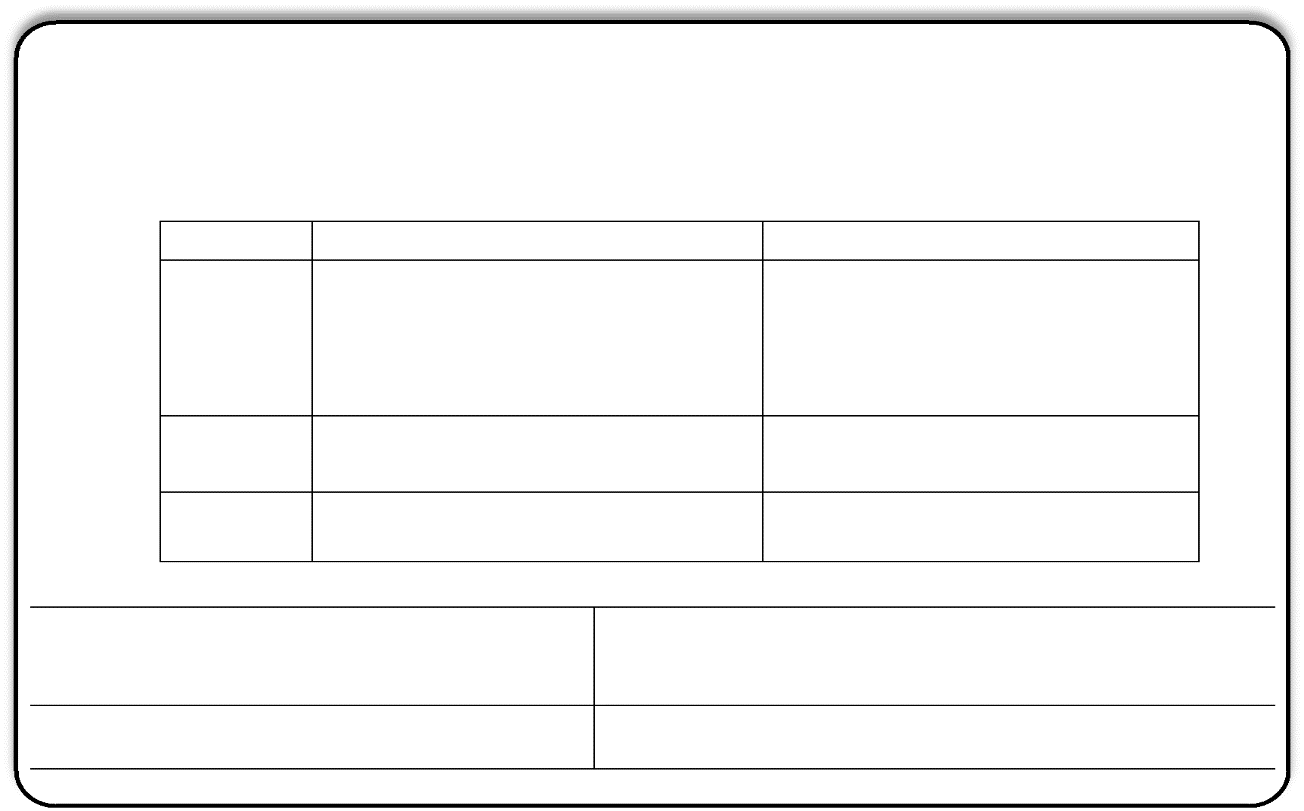 Informe  de Procedimientos de Gestión de Información Oficiosa.PROPUESTA Y DISEÑO                            APROBÓNombre        Marcial Ernesto Contreras        Cargo                 Oficial de InformaciónUnidad o Dirección: Unidad de Acceso a la Información Pública.Aprobado por No. AcuerdoInformación Solicitada Jefatura Estado de EntregaEl Marco Normativo Aplicable: Leyes, Decretos, Ordenanzas Reglamentos, Manuales, Políticas, instructivos, es decir toda la normativa que la institución utiliza para el ejercicio de sus funciones y atribuciones. SE LE HACE DE SU CONOCIMIENTO QUE DEBERÁ APEGARSE A LO REGULADO EN EL LINEAMIENTO NUMERO DOS PARA LA PUBLICACIÓN DE INFORMACIÓN OFICIOSA   EMITIDOS POR EL INSTITUTO DE ACCESO A LA INFORMACIÓN PÚBLICA.  (Se hace entrega de Ejemplar de la Ley de acceso a la Información Pública y copia digital de reglamento de publicación de información Oficiosa. (Art. 8COD. CIVIL.). (FAVOR REMITIR COPIAS EN FORMATO DIGITAL SELECCIONABLE)Lic. Fredy Armando Rodríguez.Jefe Jurídico MunicipalProporciono RespuestaEstructura orgánica: deberá incluirse el organigrama institucional aprobado, una breve descripción de la competencia y facultades de cada unidad y el número de empleados que la integran. SE LE HACE DE SU CONOCIMIENTO QUE DEBERÁ APEGARSE A LO REGULADO EN EL LINEAMIENTO NUMERO DOS PARA LA PUBLICACIÓN DE INFORMACIÓN OFICIOSA   EMITIDOS POR EL INSTITUTO DE ACCESO A LA INFORMACIÓN PÚBLICA.  (Se hace entrega de Ejemplar de la Ley de acceso a la Información Pública y copia digital de reglamento de publicación de información Oficiosa. (Art. 8COD. CIVIL.). (FAVOR REMITIR COPIAS EN FORMATO DIGITAL SELECCIONABLE)Lic. José Manuel Mestizo.Jefe Recursos HumanosPendiente deRespuestaEnero y FebreroDirectorio y Curriculum de funcionarios: deberá contener: nombre completo cargo que ejercen, número telefónico institucional, correo electrónico institucional, dirección laboral institucional, formación académica y experiencias laborales previas. SE LE HACE DE SU CONOCIMIENTO QUE DEBERÁ APEGARSE A LO REGULADO EN EL LINEAMIENTO NUMERO DOS PARA LA PUBLICACIÓN DE INFORMACIÓN OFICIOSA   EMITIDOS POR EL INSTITUTO DE ACCESO A LA INFORMACIÓN PÚBLICA.  (Se hace entrega de Ejemplar de la Ley de acceso a la Información Pública y copia digital de reglamento de publicación de información Oficiosa. (Art. 8COD. CIVIL.). (FAVOR REMITIR COPIAS EN FORMATO DIGITAL SELECCIONABLE).Lic. Carlos Galán MartínezSecretario Municipal.Pendiente deRespuestaEnero y FebreroInformación Solicitada JefaturaEstado de EntregaPresupuesto Municipal inicial, las modificaciones presupuestarias más documentos que amparen las mismas, informes contables sobre la ejecución presupuestarias. Y los pasivos financieros. De todo hasta la fecha. SE LE HACE DE SU CONOCIMIENTO QUE DEBERÁ APEGARSE A LO REGULADO EN EL LINEAMIENTO NUMERO DOS PARA LA PUBLICACIÓN DE INFORMACIÓN OFICIOSA   EMITIDOS POR EL INSTITUTO DE ACCESO A LA INFORMACIÓN PÚBLICA.  (Se hace entrega de Ejemplar de la Ley de acceso a la Información Pública y copia digital de reglamento de publicación de información Oficiosa. (Art. 8COD. CIVIL.). (FAVOR REMITIR COPIAS EN FORMATO DIGITAL SELECCIONABLE)Lic. Neftalí E. LicoContador Municipal.Pendiente respuesta  de  FebreroProcedimientos de Selección de personal: deberán señalarse los manuales autorizados para la selección de personal e incluir información sobre los procesos de selección realizados dentro del ente obligado. SE LE HACE DE SU CONOCIMIENTO QUE DEBERÁ APEGARSE A LO REGULADO EN EL LINEAMIENTO NUMERO DOS PARA LA PUBLICACIÓN DE INFORMACIÓN OFICIOSA   EMITIDOS POR EL INSTITUTO DE ACCESO A LA INFORMACIÓN PÚBLICA.  (Se hace entrega de Ejemplar de la Ley de acceso a la Información Pública y copia digital de reglamento de publicación de información Oficiosa. (Art. 8COD. CIVIL.). (FAVOR REMITIR COPIAS EN FORMATO DIGITAL SELECCIONABLE)Lic. José Manuel Mestizo.Jefe Recursos Humanos.Pendiente respuesta  de  Enero y FebreroAsesores: deberá tener el listado completo  de los asesores , el listado completo de  servicios que presta, las funciones que realiza,  la formación técnica,  y profesional y la experiencia. Y la remuneración bruta que recibe por sus servicios. SE LE HACE DE SU CONOCIMIENTO QUE DEBERÁ APEGARSE A LO REGULADO EN EL LINEAMIENTO NUMERO DOS PARA LA PUBLICACIÓN DE INFORMACIÓN OFICIOSA   EMITIDOS POR EL INSTITUTO DE ACCESO A LA INFORMACIÓN PÚBLICA.  (Se hace entrega de Ejemplar de la Ley de acceso a la Información Pública y copia digital de reglamento de publicación de información Oficiosa. (Art. 8COD. CIVIL.). (FAVOR REMITIR COPIAS EN FORMATO DIGITAL SELECCIONABLE)Lic. Romeo Velis Blanco.Gerente Municipal.Pendiente respuesta  de  Enero y FebreroInformación Solicitada JefaturaEstado de EntregaRemuneraciones: deberá incluirse  la remuneración  mensual  recibida por cada cargo presupuestario desagregadas por categorías  es decir contrato individual,  servicios profesionales o ley de salarios, los nombres completos  y las remuneraciones pagadas en concepto de  horas extras que reciben los empleados públicos.. SE LE HACE DE SU CONOCIMIENTO QUE DEBERÁ APEGARSE A LO REGULADO EN EL LINEAMIENTO NUMERO DOS PARA LA PUBLICACIÓN DE INFORMACIÓN OFICIOSA   EMITIDOS POR EL INSTITUTO DE ACCESO A LA INFORMACIÓN PÚBLICA.  (Se hace entrega de Ejemplar de la Ley de acceso a la Información Pública y copia digital de reglamento de publicación de información Oficiosa. (Art. 8COD. CIVIL.). (FAVOR REMITIR COPIAS EN FORMATO DIGITAL SELECCIONABLE)Lic. José Manuel Mestizo.Jefe Recursos Humanos.Pendiente respuesta  de  Enero y FebreroEl plan operativo anual aprobado por la autoridad competente. SE LE HACE DE SU CONOCIMIENTO QUE DEBERÁ APEGARSE A LO REGULADO EN EL LINEAMIENTO NUMERO DOS PARA LA PUBLICACIÓN DE INFORMACIÓN OFICIOSA   EMITIDOS POR EL INSTITUTO DE ACCESO A LA INFORMACIÓN PÚBLICA.  (Se hace entrega de Ejemplar de la Ley de acceso a la Información Pública y copia digital de reglamento de publicación de información Oficiosa. (Art. 8COD. CIVIL.). (FAVOR REMITIR COPIAS EN FORMATO DIGITAL SELECCIONABLE)Lic. Romeo Velis Blanco.Gerente MunicipalPendiente respuesta  de  Enero y FebreroMemoria de Labores: la última memoria de labores publicada por la municipalidad. SE LE HACE DE SU CONOCIMIENTO QUE DEBERÁ APEGARSE A LO REGULADO EN EL LINEAMIENTO NUMERO DOS PARA LA PUBLICACIÓN DE INFORMACIÓN OFICIOSA   EMITIDOS POR EL INSTITUTO DE ACCESO A LA INFORMACIÓN PÚBLICA.  (Se hace entrega de Ejemplar de la Ley de acceso a la Información Pública y copia digital de reglamento de publicación de información Oficiosa. (Art. 8COD. CIVIL.). (FAVOR REMITIR COPIAS EN FORMATO DIGITAL SELECCIONABLE)Lic. Romeo Velis Blanco.Gerente MunicipalPendiente respuesta  de  Enero y FebreroInformación Solicitada JefaturaEstado de EntregaServicios: listado completo de todos los servicios que se ofrecen al público, con sus respectivos aranceles, horarios de atención. Requisitos y tiempo que tarda cada trámite. SE LE HACE DE SU CONOCIMIENTO QUE DEBERÁ APEGARSE A LO REGULADO EN EL LINEAMIENTO NUMERO DOS PARA LA PUBLICACIÓN DE INFORMACIÓN OFICIOSA   EMITIDOS POR EL INSTITUTO DE ACCESO A LA INFORMACIÓN PÚBLICA.  (Se hace entrega de Ejemplar de la Ley de acceso a la Información Pública y copia digital de reglamento de publicación de información Oficiosa. (Art. 8COD. CIVIL.). (FAVOR REMITIR COPIAS EN FORMATO DIGITAL SELECCIONABLE)Lic. Romeo Velis Blanco.Gerente MunicipalPendiente respuesta  de  Enero y FebreroListado de Viajes: deberá contener nombre del funcionario, nombre de la misión oficial, duración, destino, objeto, valor del viaje, viatico y otros gastos y la fuente de financiamiento. SE LE HACE DE SU CONOCIMIENTO QUE DEBERÁ APEGARSE A LO REGULADO EN EL LINEAMIENTO NUMERO DOS PARA LA PUBLICACIÓN DE INFORMACIÓN OFICIOSA   EMITIDOS POR EL INSTITUTO DE ACCESO A LA INFORMACIÓN PÚBLICA.  (Se hace entrega de Ejemplar de la Ley de acceso a la Información Pública y copia digital de reglamento de publicación de información Oficiosa. (Art. 8COD. CIVIL.). (FAVOR REMITIR COPIAS EN FORMATO DIGITAL SELECCIONABLE)Lic. Romeo Velis Blanco.Gerente MunicipalPendiente respuesta  de  Enero y FebreroUnidad de Acceso a la Información Pública: nombre del Oficial, correo institucional, dirección física de la Unidad de acceso a la Información Pública. SE LE HACE DE SU CONOCIMIENTO QUE DEBERÁ APEGARSE A LO REGULADO EN EL LINEAMIENTO NUMERO DOS PARA LA PUBLICACIÓN DE INFORMACIÓN OFICIOSA   EMITIDOS POR EL INSTITUTO DE ACCESO A LA INFORMACIÓN PÚBLICA.  (Se hace entrega de Ejemplar de la Ley de acceso a la Información Pública y copia digital de reglamento de publicación de información Oficiosa. (Art. 8COD. CIVIL.). (FAVOR REMITIR COPIAS EN FORMATO DIGITAL SELECCIONABLE)Lic. Ernesto ContrerasOficial de InformaciónProporciono Respuesta.Información Solicitada JefaturaEstado de EntregaInventario de Bienes Muebles: Incluir bienes mueble que excedan de los $20,000 US y el inventario total de bienes. SE LE HACE DE SU CONOCIMIENTO QUE DEBERÁ APEGARSE A LO REGULADO EN EL LINEAMIENTO NUMERO DOS PARA LA PUBLICACIÓN DE INFORMACIÓN OFICIOSA   EMITIDOS POR EL INSTITUTO DE ACCESO A LA INFORMACIÓN PÚBLICA.  (Se hace entrega de Ejemplar de la Ley de acceso a la Información Pública y copia digital de reglamento de publicación de información Oficiosa. (Art. 8COD. CIVIL.). (FAVOR REMITIR COPIAS EN FORMATO DIGITAL SELECCIONABLE)Sr. Federico A. Romero.Encargado de Activo Fijo.Proporciono RespuestaListado de obras: deberá contener  las obras  ejecutadas y en ejecución total o parcial mente  con fondos públicos  de los últimos tres años  para cada obra deberá tener los siguientes elementos:  ubicación exacta, costo total , fuente de financiamiento, número de beneficiarios,  tiempo de ejecución,  empresa o entidad ejecutora, empresa o entidad supervisora,  funcionario responsable,  forma de pago y garantías. . SE LE HACE DE SU CONOCIMIENTO QUE DEBERÁ APEGARSE A LO REGULADO EN EL LINEAMIENTO NUMERO DOS PARA LA PUBLICACIÓN DE INFORMACIÓN OFICIOSA   EMITIDOS POR EL INSTITUTO DE ACCESO A LA INFORMACIÓN PÚBLICA.  (Se hace entrega de Ejemplar de la Ley de acceso a la Información Pública y copia digital de reglamento de publicación de información Oficiosa. (Art. 8COD. CIVIL.). (FAVOR REMITIR COPIAS EN FORMATO DIGITAL SELECCIONABLE)ING. EDWIN ANTONIO DUBON LEIVA.JEFE DE PROYECTOSproporciono respuesta Subsidios e incentivos fiscales: detalle de forma clara y precisa los programas de subsidios e incentivos fiscales que ofrece el ente obligado incluyendo diseño, ejecución y montos asignados.  SE LE HACE DE SU CONOCIMIENTO QUE DEBERÁ APEGARSE A LO REGULADO EN EL LINEAMIENTO NUMERO DOS PARA LA PUBLICACIÓN DE INFORMACIÓN OFICIOSA   EMITIDOS POR EL INSTITUTO DE ACCESO A LA INFORMACIÓN PÚBLICA.  (Se hace entrega de Ejemplar de la Ley de acceso a la Información Pública  y copia digital de reglamento de publicación de información Oficiosa. (Art. 8COD. CIVIL.). (FAVOR REMITIR COPIAS EN FORMATO DIGITAL SELECCIONABLE)Lic. Manuel A. LópezJefe Administración Tributaria y Recuperación de Mora.proporciono respuestaInformación Solicitada JefaturaEstado de EntregaPermisos autorizaciones y concesiones: beberá contener, nombre completo del titular o beneficiario, tipo (permiso, autorización o concesión), monto asignado cuando proceda, la vigencia, objeto y finalidad. SE LE HACE DE SU CONOCIMIENTO QUE DEBERÁ APEGARSE A LO REGULADO EN EL LINEAMIENTO NUMERO DOS PARA LA PUBLICACIÓN DE INFORMACIÓN OFICIOSA   EMITIDOS POR EL INSTITUTO DE ACCESO A LA INFORMACIÓN PÚBLICA.  (Se hace entrega de Ejemplar de la Ley de acceso a la Información Pública y copia digital de reglamento de publicación de información Oficiosa. (Art. 8COD. CIVIL.). (FAVOR REMITIR COPIAS EN FORMATO DIGITAL SELECCIONABLE)Lic. Carlos Galán MartínezSecretario Municipal.Pendiente deRespuestaEnero y FebreroAdquisiciones y Contrataciones: las contracciones o adquisiciones formalizadas o adjudicadas en firme se publicaran en la plantilla que contenga: código, nombre de la adquisición y contratación, objeto, monto, nombre y característica de la contra parte, plazos de cumplimiento... SE LE HACE DE SU CONOCIMIENTO QUE DEBERÁ APEGARSE A LO REGULADO EN EL LINEAMIENTO NUMERO DOS PARA LA PUBLICACIÓN DE INFORMACIÓN OFICIOSA   EMITIDOS POR EL INSTITUTO DE ACCESO A LA INFORMACIÓN PÚBLICA.  (Se hace entrega de Ejemplar de la Ley de acceso a la Información Pública y copia digital de reglamento de publicación de información Oficiosa. (Art. 8COD. CIVIL.). (FAVOR REMITIR COPIAS EN FORMATO DIGITAL SELECCIONABLE)Licda. Reyna M. López.JEFA UACIPendiente deRespuestaEnero y FebreroListado de Ofertantes y Contratistas: remitir enlace que permita tener acceso al a información de comprasal. SE LE HACE DE SU CONOCIMIENTO QUE DEBERÁ APEGARSE A LO REGULADO EN EL LINEAMIENTO NUMERO DOS PARA LA PUBLICACIÓN DE INFORMACIÓN OFICIOSA   EMITIDOS POR EL INSTITUTO DE ACCESO A LA INFORMACIÓN PÚBLICA.  (Se hace entrega de Ejemplar de la Ley de acceso a la Información Pública y copia digital de reglamento de publicación de información Oficiosa. (Art. 8COD. CIVIL.). (FAVOR REMITIR COPIAS EN FORMATO DIGITAL SELECCIONABLE)Licda. Reyna M. López.JEFA UACIPendiente deRespuestaEnero y FebreroInformación Solicitada JefaturaEstado de EntregaParticipación Ciudadana y Rendición de Cuentas: en este apartado deberá incluir todas las acciones instancias, o mecanismos implementados por el respectivo ente obligado  que tengan por finalidad  conocer la opinión de la sociedad civil respecto de un tema de interés. . SE LE HACE DE SU CONOCIMIENTO QUE DEBERÁ APEGARSE A LO REGULADO EN EL LINEAMIENTO NUMERO DOS  PARA LA PUBLICACIÓN DE INFORMACIÓN OFICIOSA   EMITIDOS POR EL INSTITUTO DE ACCESO A LA INFORMACIÓN PÚBLICA.  (se hace entrega de Ejemplar de la Ley de acceso a la Información Pública  y copia digital de reglamento de publicación de información Oficiosa. (Art. 8COD. CIVIL.). (FAVOR REMITIR COPIAS EN FORMATO DIGITAL SELECCIONABLE)Sra. Roxana RecinosJefa de Comunicaciones.PendientedeRespuestaEnero y FebreroResoluciones Ejecutoriadas: Remitir plantilla que contenga  las resoluciones  que  hayan  adquirido firmeza o que formen parte de procesos administrativos  concluidos esta deberá contener  nombre de las partes involucradas,  fecha de resolución,  un breve resumen del caso. SE LE HACE DE SU CONOCIMIENTO QUE DEBERÁ APEGARSE A LO REGULADO EN EL LINEAMIENTO NUMERO DOS  PARA LA PUBLICACIÓN DE INFORMACIÓN OFICIOSA   EMITIDOS POR EL INSTITUTO DE ACCESO A LA INFORMACIÓN PÚBLICA.  (se hace entrega de Ejemplar de la Ley de acceso a la Información Pública  y copia digital de reglamento de publicación de información Oficiosa. (Art. 8COD. CIVIL.). (FAVOR REMITIR COPIAS EN FORMATO DIGITAL SELECCIONABLE)Lic. Romeo Velis Blanco.Gerente MunicipalPendiente respuesta  de  Enero y FebreroActas del Concejo Municipal hasta la Fecha.. SE LE HACE DE SU CONOCIMIENTO QUE DEBERÁ APEGARSE A LO REGULADO EN EL LINEAMIENTO NUMERO DOS  PARA LA PUBLICACIÓN DE INFORMACIÓN OFICIOSA   EMITIDOS POR EL INSTITUTO DE ACCESO A LA INFORMACIÓN PÚBLICA.  (se hace entrega de Ejemplar de la Ley de acceso a la Información Pública  y copia digital de reglamento de publicación de información Oficiosa. (Art. 8COD. CIVIL.). (FAVOR REMITIR COPIAS EN FORMATO DIGITAL SELECCIONABLE)Lic. Carlos Galán MartínezSecretario Municipal.Pendiente deRespuestaEnero y FebreroInformación Solicitada JefaturaEstado de EntregaGuía de organización de archivos: deberá incluirse la información  relacionada con la gestión de documentos y archivos  a lo que se refiere el lineamiento  número ocho de Gestión Documental  y administración de archivos. SE LE HACE DE SU CONOCIMIENTO QUE DEBERÁ APEGARSE A LO REGULADO EN EL LINEAMIENTO NUMERO DOS  PARA LA PUBLICACIÓN DE INFORMACIÓN OFICIOSA   EMITIDOS POR EL INSTITUTO DE ACCESO A LA INFORMACIÓN PÚBLICA.  (se hace entrega de Ejemplar de la Ley de acceso a la Información Pública  y copia digital de reglamento de publicación de información Oficiosa. (Art. 8COD. CIVIL.). (FAVOR REMITIR COPIAS EN FORMATO DIGITAL SELECCIONABLE)Sra. Sandra Castaneda de Roldan.Encargada UMG y ADMON DE ARCHIVOSPendiente deRespuestaEnero y Febrero